QSchemeMarksAOsPearson Progression Step and Progress descriptor1aForce = 4 × 9.8 = 39.2 (N). Accept 39.M11.1b4thCalculate moments.1aMoment = force × distanceM11.1a4thCalculate moments.1aMoment = 39.2 × 3 = 117.6 (N m). Accept 118.A11.1b4thCalculate moments.1a(3)1bMoment = F × 7 = 7F (N m)A11.1b4thCalculate moments.1b(1)1cEqual momentsM11.1a5thCalculate sums of moments.1cSolve for FM11.1b5thCalculate sums of moments.1c16.8 (N). Accept 17.A1ft1.1b5thCalculate sums of moments.1c(3)(7 marks)(7 marks)(7 marks)(7 marks)(7 marks)NotesNotesNotesNotesNotesQSchemeMarksAOsPearson Progression Step and Progress descriptor2aFigure 1
Force labels one mark each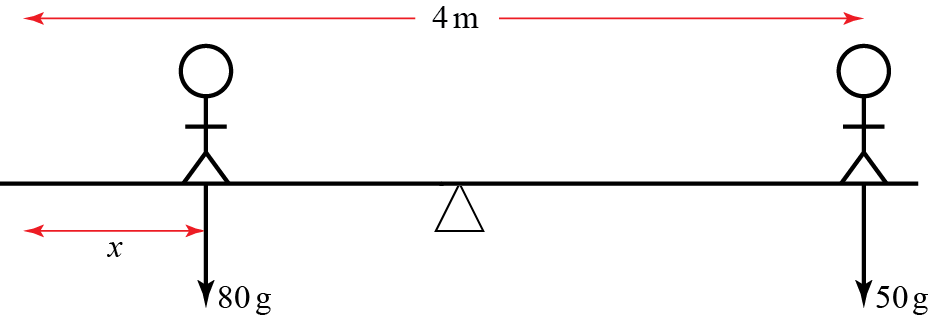 Allow explicit evaluation with g.B22.54thCalculate moments.2a(2)2bAlice: Moment = 2 × 50 × gM11.1b5thCalculate sums of moments.2b= 100g (N m)A11.1b5thCalculate sums of moments.2bBob: Moment = (2 − x) × 80 × gM13.45thCalculate sums of moments.2b= 80(2 − x)g (N m)A11.1b5thCalculate sums of moments.2bTotal clockwise moment = 20g(4x − 3) (N m)A11.1b5thCalculate sums of moments.2b(5)2cEquating to 0 and solvingM13.45thSolve equilibrium problems involving horizontal bars.2cx = 0.75 (m)A11.1b5thSolve equilibrium problems involving horizontal bars.2c(2)2dIdentifying 2 as a limitM12.47thSolve problems involving bodies on the point of tilting.2dSo tilts towards Alice when 0.75 < x ⩽ 2A12.2a7thSolve problems involving bodies on the point of tilting.2d(2)2eAny valid limitation. For example,Pivot not a point.Alice can’t sit exactly on the end.The see-saw might bend.A13.53rdUnderstand assumptions common in mathematical modelling.2e(1)(12 marks)(12 marks)(12 marks)(12 marks)(12 marks)Notes2dAllow any similar valid argument.Notes2dAllow any similar valid argument.Notes2dAllow any similar valid argument.Notes2dAllow any similar valid argument.Notes2dAllow any similar valid argument.QSchemeMarksAOsPearson Progression Step and Progress descriptor3aMoment from bus = 5000 × 2 × gM13.1a5thFind resultant moments by considering direction.3a= 10 000g (N m)A11.1b5thFind resultant moments by considering direction.3aMoment from gold = 1000 × 12 × gM13.1b5thFind resultant moments by considering direction.3a= 12 000g (N m)A11.1b5thFind resultant moments by considering direction.3aMoment from people = 70 × 8 × n × gM13.1a5thFind resultant moments by considering direction.3a= 560ng (N m)A11.1b5thFind resultant moments by considering direction.3aTotal moment = (22 000 − 560n)g (N m)A11.1b5thFind resultant moments by considering direction.3a(7)3bForming an equation or inequality for n and solving to find (n = 39.28…)M11.1b5thSolve equilibrium problems involving horizontal bars.3bNeed 40 people.A13.2a5thSolve equilibrium problems involving horizontal bars.3b(2)3cNew moment from gold and extra person is 1070 × 12 × g (N)M13.1a5thSolve equilibrium problems involving horizontal bars.3cNew total moment = (22840 − 560n)g (N m)M11.1b5thSolve equilibrium problems involving horizontal bars.3cn = 40.78…A13.2a5thSolve equilibrium problems involving horizontal bars.3c42 people (including the extra)A12.45thSolve equilibrium problems involving horizontal bars.3c(4)(13 marks)(13 marks)(13 marks)(13 marks)(13 marks)NotesAllow explicit calculations with g evaluated.NotesAllow explicit calculations with g evaluated.NotesAllow explicit calculations with g evaluated.NotesAllow explicit calculations with g evaluated.NotesAllow explicit calculations with g evaluated.QSchemeMarksAOsPearson Progression Step and Progress descriptor4Weight of right mass is 10g (N)M11.1b7thSolve problems involving bodies on the point of tilting.4Moment on right gear is force × distance from centreM13.1b7thSolve problems involving bodies on the point of tilting.4Moment = 10g × 0.08 = 0.8g (N m)A11.1b7thSolve problems involving bodies on the point of tilting.4Force on left gear by right gear isM13.1b7thSolve problems involving bodies on the point of tilting.4Force on left gear by right is= 8gA11.1b7thSolve problems involving bodies on the point of tilting.4Moment on left gear is force × distance from centreM13.1b7thSolve problems involving bodies on the point of tilting.4Moment = 8g × 0.05 = 0.4g (N m)A11.1b7thSolve problems involving bodies on the point of tilting.4Weight =M11.1a7thSolve problems involving bodies on the point of tilting.4Weight == 20g (N)M11.1b7thSolve problems involving bodies on the point of tilting.4M = 20g ÷g = 20 (kg)A11.1b7thSolve problems involving bodies on the point of tilting.(10 marks)(10 marks)(10 marks)(10 marks)(10 marks)NotesAllow calculations with g evaluated.NotesAllow calculations with g evaluated.NotesAllow calculations with g evaluated.NotesAllow calculations with g evaluated.NotesAllow calculations with g evaluated.QSchemeMarksAOsPearson Progression Step and Progress descriptor5Moment on see-saw is force × distance from pivot.M11.1a5thSolve equilibrium problems involving horizontal bars.5Moment on Poppy’s see-saw due to Poppy is
pg × 3 = 3pg (N m)M12.2a5thSolve equilibrium problems involving horizontal bars.5Force on Bob due to Poppy is (N)A12.2a5thSolve equilibrium problems involving horizontal bars.5Force on Bob due to Quentin is (N)A12.2a5thSolve equilibrium problems involving horizontal bars.5Total force on Bob is (N)M12.2a5thSolve equilibrium problems involving horizontal bars.5Weight of Bob is 80g (N)M11.1b5thSolve equilibrium problems involving horizontal bars.5Forces are equal so = 80gM13.1b5thSolve equilibrium problems involving horizontal bars.5p + q = 53 to the nearest whole number.A12.45thSolve equilibrium problems involving horizontal bars.(8 marks)(8 marks)(8 marks)(8 marks)(8 marks)NotesAllow calculations with g evaluated.NotesAllow calculations with g evaluated.NotesAllow calculations with g evaluated.NotesAllow calculations with g evaluated.NotesAllow calculations with g evaluated.